School of Contemporary Arts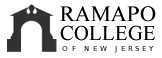 Communication Arts: Global Communication and MediaRecommended Four-Year Plan (Fall 2019)This recommended four-year plan is designed to provide a blueprint for students to complete their degrees within four years. These plans are the recommended sequences of courses. Students must meet with their Major Advisor to develop a more individualized plan to complete their degree.  This plan assumes that no developmental courses are required.  If developmental courses are needed, students may have additional requirements to fulfill, which are not listed in the plan and degree completion may take longer. Three writing intensive courses are required in the major and/or school core (examples are marked by WI designation in the plan below). Consult with your advisor for specific details.NOTE: This recommended Four-Year Plan is applicable to students admitted into the major during the2018-2019 academic year.Total Credits Required: 128 credits** This is temporary – since the Catalog had an error with Category 2. We will no longer have a 200-level HTC category. In order for us to have 15 courses in the major/concentration  curriculum, we are currently going to accept 2 courses in the 300-level HTC. Once the Theory course is launched, this will be revised again.First YearFirst YearFirst YearFirst YearFirst YearFirst YearFirst YearFirst YearFirst YearFirst YearFall SemesterFall SemesterFall SemesterHRSPSpring SemesterSpring SemesterSpring SemesterHRSPGen Ed: INTD 101-First Year Seminar4Gen Ed: AIID 201-Studies in Arts and44HumanitiesHumanitiesHumanities4Gen Ed: CRWT 102-Critical Reading & Writing4Gen Ed: Global Awareness4IIIIII44Gen Ed: SOSC 101-Social Science Inquiry4COMM 204-Media LiteracyCOMM 204-Media LiteracyCOMM 204-Media Literacy4Gen Ed: Historical Perspectives4COMM 221-Speech for Communication ArtsCOMM 221-Speech for Communication ArtsCOMM 221-Speech for Communication Arts4Total:Total:Total:16Total:Total:Total:16Second YearSecond YearSecond YearSecond YearSecond YearSecond YearSecond YearSecond YearSecond YearSecond YearSecond YearSecond YearFall SemesterFall SemesterFall SemesterHRSPSpring SemesterSpring SemesterSpring SemesterSpring SemesterSpring SemesterHRSPGen Ed: Quantitative Reasoning4Gen Ed: Scientific Reasoning: Scientific Reasoning: Scientific Reasoning4History/Theory/ Criticism Course 200 Level(Category 2) – COMM 203 – Film Representation: Race, Class and GenderHistory/Theory/ Criticism Course 200 Level(Category 2) – COMM 203 – Film Representation: Race, Class and GenderHistory/Theory/ Criticism Course 200 Level(Category 2) – COMM 203 – Film Representation: Race, Class and Gender4Gen Ed: Distribution Category – Values and Ethics OR Systems, Sustainability and Society (recommended course outside CA)Gen Ed: Distribution Category – Values and Ethics OR Systems, Sustainability and Society (recommended course outside CA)Gen Ed: Distribution Category – Values and Ethics OR Systems, Sustainability and Society (recommended course outside CA)Gen Ed: Distribution Category – Values and Ethics OR Systems, Sustainability and Society (recommended course outside CA)Gen Ed: Distribution Category – Values and Ethics OR Systems, Sustainability and Society (recommended course outside CA)4COMM 234-Intercultural CommunicationCOMM 234-Intercultural CommunicationCOMM 234-Intercultural Communication4COMM 266-Research/Writing  Methods -COMM 266-Research/Writing  Methods -COMM 266-Research/Writing  Methods -WI4COMM 202-Fundamentals of Interactive Media or COMM 218-Fundamentals of Digital Filmmaking (Category 3)COMM 202-Fundamentals of Interactive Media or COMM 218-Fundamentals of Digital Filmmaking (Category 3)COMM 202-Fundamentals of Interactive Media or COMM 218-Fundamentals of Digital Filmmaking (Category 3)4Elective (OR Minor)Elective (OR Minor)Elective (OR Minor)Elective (OR Minor)Elective (OR Minor)4Total:Total:Total:16Total:Total:Total:Total:Total:16Third YearThird YearThird YearThird YearThird YearThird YearThird YearThird YearThird YearThird YearThird YearThird YearThird YearThird YearFall SemesterFall SemesterFall SemesterFall SemesterFall SemesterHRSPSpring SemesterSpring SemesterSpring SemesterSpring SemesterSpring SemesterHRSPGen Ed: Distribution Category – Culture and: Distribution Category – Culture and: Distribution Category – Culture and4School Core: CA Upper LevelSchool Core: CA Upper LevelSchool Core: CA Upper LevelSchool Core: CA Upper LevelSchool Core: CA Upper Level4Creativity (can take in CA/COMM)Creativity (can take in CA/COMM)Creativity (can take in CA/COMM)Creativity (can take in CA/COMM)Creativity (can take in CA/COMM)4Interdisciplinary Course - WInterdisciplinary Course - WInterdisciplinary Course - WI4History/Theory/ Criticism Course 300 Level(Category 2) – Course 2History/Theory/ Criticism Course 300 Level(Category 2) – Course 2History/Theory/ Criticism Course 300 Level(Category 2) – Course 2History/Theory/ Criticism Course 300 Level(Category 2) – Course 2History/Theory/ Criticism Course 300 Level(Category 2) – Course 24Media Criticism & Analysis – Course 1Media Criticism & Analysis – Course 1Media Criticism & Analysis – Course 1Media Criticism & Analysis – Course 1Media Criticism & Analysis – Course 14History/Theory/ Criticism Course 300 Level(Category 2) – Course 2History/Theory/ Criticism Course 300 Level(Category 2) – Course 2History/Theory/ Criticism Course 300 Level(Category 2) – Course 2History/Theory/ Criticism Course 300 Level(Category 2) – Course 2History/Theory/ Criticism Course 300 Level(Category 2) – Course 24(Category 3) -WI4COMM 318: Global CommunicationCampaignsCOMM 318: Global CommunicationCampaignsCOMM 318: Global CommunicationCampaignsCOMM 318: Global CommunicationCampaignsCOMM 318: Global CommunicationCampaigns4Elective (OR Minor)Elective (OR Minor)Elective (OR Minor)Elective (OR Minor)Elective (OR Minor)4Media Writing – Course 1 (Category 3) -Media Writing – Course 1 (Category 3) -Media Writing – Course 1 (Category 3) -WI4Elective (OR Minor)Elective (OR Minor)Elective (OR Minor)Elective (OR Minor)Elective (OR Minor)4Total:Total:Total:Total:Total:16Total:Total:Total:Total:Total:16Fourth YearFourth YearFourth YearFourth YearFourth YearFourth YearFourth YearFourth YearFourth YearFourth YearFall SemesterFall SemesterFall SemesterFall SemesterFall SemesterHRSPSpring SemesterHRSPMedia Writing – Course 2 (Category 3) -Media Writing – Course 2 (Category 3) -Media Writing – Course 2 (Category 3) -WI4Capstone/ Senior Project Portfolio Course4Media Criticism & Analysis – Course 2Media Criticism & Analysis – Course 2Media Criticism & Analysis – Course 2Media Criticism & Analysis – Course 2Media Criticism & Analysis – Course 24Writing/Production  course (recommended)4(Category 3) -WI4Writing/Production  course (recommended)4CNTP 388: Co-Op/Internship in ContemporaryArtsCNTP 388: Co-Op/Internship in ContemporaryArtsCNTP 388: Co-Op/Internship in ContemporaryArtsCNTP 388: Co-Op/Internship in ContemporaryArtsCNTP 388: Co-Op/Internship in ContemporaryArts4Global Communication and MediaConcentration Elective (Category 6)4Elective (OR Minor)Elective (OR Minor)Elective (OR Minor)Elective (OR Minor)Elective (OR Minor)4Elective (OR Minor)4Total:Total:Total:Total:Total:16Total:16